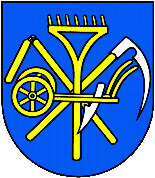 Záverečný účet obce Galovanyza rok 2016Obsah :1. Rozpočet obce na rok 20162. Rozbor plnenia príjmov za rok 20163. Rozbor čerpania výdavkov za rok 20164. Použitie prebytku hospodárenia za rok 20165. Tvorba a použitie prostriedkov rezervného a sociálneho fondu6. Bilancia aktív a pasív k 31.12.20167. Prehľad o stave a vývoji dlhu k 31.12.20168. Hospodárenie príspevkových organizácií9. Prehľad o poskytnutých zárukách10. Podnikateľská činnosť11. Finančné usporiadanie finančných vzťahov voči:- zriadeným a založeným právnickým osobám- ostatným právnickým osobám a fyzickým osobám – podnikateľom- štátnemu rozpočtu- štátnym fondom- rozpočtom iných obcí- rozpočtom VÚC12. Návrh na uznesenie starosta obce: Miroslav Kubáň Vypracovala: Mgr. Iveta Oberučová	                    			  Identifikačné údaje:Názov:  Obec Galovany              adresa pre poštový styk: Obecný úrad č. 67, 032 11 pošta Svätý KrížTel. a fax: 044/ 5592522e-mail: ougalovany@alconet.skweb: www.galovany.ocu.skOkres: Liptovský MikulášIČO: 00315184DIČO: 2020581343Právna forma: právnická osobaDeň vzniku: Obec ako samostatný územný samosprávny a správny celok sa riadi zákonom č. 369/1990 Zb. o obecnom zriadení v znení neskorších zmien a doplnkov a Ústavou SR1. Rozpočet obce na rok 2016Základným nástrojom finančného hospodárenia obce bol rozpočet obce na rok 2016.Obec v roku 2016 zostavila rozpočet podľa ustanovenia § 10 odsek 7) zákona č.583/2004 Z.z.o rozpočtových pravidlách územnej samosprávy a o zmene a doplnení niektorých zákonovv znení neskorších predpisov.Financovanie obce, majetok obce, rozpočet obceObec financuje svoje potreby predovšetkým z vlastných príjmov, zo štátnych dotácií, ako aj z ďalších zdrojov. Rozpočet obce na rok 2016 schválilo Obecné zastupiteľstvo v Galovanoch  dňa 04.12.2015 uznesením číslo 19/2015. 2. Rozbor plnenia príjmov za rok 2016Príjmy obce k 31.12. 2016 v €K bodu 1. dotačné príjmy                                                        rok 2016Na prenesený výkon štátnej spr. ŽP			   26    €Na REGOB           			                           100,74    €Dotácia – pozemné komunikácie                                 12,01    €Dotácia – stavebný úrad				   258,54  €Voľby 							   837,44  €   	Dotácia DHZ Galovany				   700 € Suma spolu:							   1934,73 €Dotácia AČ 					 1600,56 € = 3535,29 €K bodu  2 daňové príjmy			                          rok 2016		Výnos dane z príjmov US                     		54 154,32 € 		Dane z nehnuteľnosti			            11 638,71 €		Daň za psa					 268  €		Suma spolu:							 66. 061,03 €K bodu č. 3 nedaňové príjmy			 	  rok 2016		Daň za komunálne odpady		          		3698,83 € Prenájom budov					37,75 €Prenájom bytov					732,96 €Prenájom obchod 					0 €Prenájom strojov a techniky                                      97,96 € 		Ostatné príjmy					600,90 €Relácie v MR						300 €Poplatok- stravné lístky				639,36 €   Cintorínsky poplatok			                        10 €  Poplatok za overovanie + osvedčovanie listín	417 €Správny poplatok – stavebné rozhodnutie		928 €Z vkladov						16,47 € Vratky							16,14 €Poplatok za smetné nádoby				182 €Správny poplatok za výrub drevín			114,50 €TATRA SPC – prenájom reklamnej plochy		1000 €Vodné + stočné 					91,74 €	                                          Suma spolu:							8. 883,61 €   3. Rozbor čerpania výdavkov za rok 2016Výdavky obce  rok 2016 – Bežné výdavky a) Mzdy, platy, služobné príjmy a ostatné osobné vyrovnania – pracovníci OÚZ rozpočtovaných 20 000 € bolo skutočné čerpanie k 31.12.2016 vo výške 22 730,98 €, čo je 113,65  % čerpanie. Patria sem mzdové prostriedky pracovníkov obecného úradu. b) Poistné a príspevok do poisťovníZ rozpočtovaných  9500 € bolo skutočne čerpané k 31.12.2016 vo výške 9734,74 €, čo je 102,47  % čerpanie. Sú tu zahrnuté odvody poistného z miezd pracovníkov za zamestnávateľa.c) Tovary a službyK  31.12.2016 bolo čerpané cca. 27.507,13 € . Ide o prevádzkové výdavky všetkých stredísk OcÚ, ako sú cestovné náhrady, energie, materiál, dopravné, rutinná a štandardná údržba, nájomné za nájom a ostatné tovary a služby.Výdavky obce rok 2016 – finančné operácie					          Výdavky obce rok 2016 – kapitálové výdavky v €					          Pohľadávky k 31.12.2016daňové                                          			0  €nedaňové                                     			0  €						Záväzky k 31.12.2016náklad z roku 2016- dodávatelia  			  1431,67 €	voči štátnemu rozpočtu 	           			   0  €voči zamestnancom   	                       			  179,43 €voči poisťovniam  SP + VZP                           	  1057,65  €voči daňovému úradu                           		  134,90  €sociálny fond                                                                461 €        rezervy na nevyčerpané dovolenky                              0 €Spolu: 							  3264,65 €Záväzky z úverov:Obec Galovany nemá žiadny úver. 4. Použitie prebytku hospodárenia za rok 2016Bežné skutočné príjmy tvorili sumu v hodnote 78.479,93 €. Kapitálové príjmy skutočné tvorili sumu v hodnote 0 €. Bežné skutočné výdavky tvorili sumu 72.448,35 €. Kapitálové skutočné výdavky tvorili sumu v hodnote 5040 €. Výdavkové finančné operácie tvorili sumu v hodnote 0 €.  Celkové výdavky rozpočtu spolu tvoria 77.488,35 €Zostatok na bežných účtoch ku dnu 31.12.2016 je  v sume 18 221 €. Zostatok v pokladnici k 31.12.2016 bola 1615,48  € . Uvedená suma tvorí prostriedky rezervného aj sociálneho fondu.Krátkodobý finančný majetok zostatok k 31.12.20165. Tvorba a použitie prostriedkov rezervného a sociálneho fonduRezervný fondRezervný fond sa používa na úhradu bežných výdavkov, na odstránenie havarijného stavu majetku obce alebo na likvidáciu škôd spôsobených živelnými pohromami alebo inou mimoriadnou okolnosťouNevedie sa na samostatnom bankovom účte. O použití rezervného fondu rozhoduje obecnézastupiteľstvo.Sociálny fondTvorbu a použitie sociálneho fondu upravuje zákon č. 152/1994 Z.z. o sociálnom fonde. 6. Bilancia aktív a pasív k 31.12.2016AktívaPasíva7. Prehľad o stave a vývoji dlhu k 31.12.2016Záväzky k 31.12.2016náklad z roku 2016- dodávatelia  			  1431,67 €	voči štátnemu rozpočtu 	           			   0  €voči zamestnancom   	                       			   179,43 €voči poisťovniam  SP+ VZP                           	   1057,65  €voči daňovému úradu                           		   134,90 €sociálny fond                                                                461 €        rezervy na nevyčerpané dovolenky                               0 €8. Hospodárenie príspevkových organizáciíObec nie je zriaďovateľom príspevkových organizácií.9. Prehľad o poskytnutých zárukách podľa jednotlivých príjemcovObec neposkytla záruky. 10. Podnikateľská činnosťObec nepodniká na základe živnostenského oprávnenia.11. Finančné usporiadanie vzťahov voči:a) obecný zriadeným a založeným právnickým osobámb) ostatným právnickým osobám a fyzickým osobám – podnikateľomc) štátnemu rozpočtud) štátnym fondome) rozpočtom iných obcíf) rozpočtom VÚCV súlade s ustanovením § 16 ods.2 zákona č.583/2004 o rozpočtových pravidlách územnejsamosprávy a o zmene a doplnení niektorých zákonov v znení neskorších predpisov  má obec finančne usporiadať svoje hospodárenie vrátane finančných vzťahov k zriadeným alebo založeným právnickým osobám, fyzickým osobám – podnikateľom a právnickým osobám, ktorým poskytli finančné prostriedky svojho rozpočtu, ďalej usporiadať finančné vzťahy k štátnemu rozpočtu, štátnym fondom, rozpočtom iných obcí a k rozpočtom VÚC.  Obec nemá žiadne nevysporiadané vzťahy.Žiadateľ dotácie:K 31.12.2016 boli vyúčtované všetky dotácie, ktoré boli poskytnuté uvedeným žiadateľom dotácií..- Finančné usporiadanie voči štátnemu rozpočtu:- Finančné usporiadanie voči štátnym fondomObec neuzatvorila v roku 2016 žiadnu zmluvu so štátnymi fondami.- Finančné usporiadanie voči rozpočtom VÚC12. Návrh uznesenia Obecné zastupiteľstvo schvaľuje:Celoročné hospodárenie obce Galovany na rok 2016 bez výhradV Galovanoch , dňa  10.05.2017         Vypracovala: Mgr. Iveta Oberučová  Predkladá:    Miroslav Kubáň, starosta obceNávrh záverečného účtu vyvesený dňa : 10.05.2017                                                                                                  Miroslav Kubáň                                                                                              starosta obce Galovany Por.č.NázovSchválený rozpočetUpravený rozpočetSkutočnosť1Dotácie a granty              16003535,293535,292Daňové50 34348407,7166061,033Nedaňové13 05713 0578883,61Bežné príjmy65.00065.00078.479,934Kapitálové príjmy PPA5Kapitálové príjmy 6Bankový úver 78Finančné operácie5200Spolu65.00070.20078. 479,93Funkčná klasifikácia RozpočetUpravený      SkutočnosťRozpočetUpravený      SkutočnosťRozpočet111 – Dotácia stavebný úrad399,26258,54                      258,54258,54                      258,54111 – Dotácia EO100,74100,74,                     100,74111 – Dotácia ŽP10026                             2626                             26111 – Dotácia poz. komunikácie12,0112,01                       12,0112,01                       12,01111 – Dotácia Voľby  687,99837,44                      837,44    837,44                      837,44    111 – DHZ Galovany300700                          700700                          7001162 – AČ 4001600,56                  1600,561600,56                  1600,56Suma spolu: 16003535,29                  3535,293535,29                  3535,290111 – obec 4555648370,57                52361,8948370,57                52361,890320 – ochrana pred požiarmi 1152882,18                     882,18882,18                     882,180451 – cestná doprava1092854,99                    854,99854,99                    854,990510 – nakladanie s odpadmi 50962426,28                  5734,342426,28                  5734,340530 – znižovanie znečisťovania158166,01                    166,01 166,01                    166,01 0640 – verejné odvetlenie1624966,15                     966,15966,15                     966,150810- rekreačné a športové služby16001600                       16001600                       16000820 – kultúrne služby 19821738                       1702,261738                       1702,260840- Nábož.a iné spoloč. služby  8171141,94                  1135,541141,94                  1135,540921 – nižšie sekund. vzdelávanie 42210                          210210                          2101040 – jednotlivci živ. jubileum102131                          80131                          800112 - 33503336,87                   3219,70 3336,87                   3219,70 Spolu: 65.00065.000                     72.448,3565.000                     72.448,35Funkčná klasifikáciarozpočetUpravený rozpočetskutočnosťSpoluFunkčná klasifikáciarozpočetUpravený rozpočetskutočnosť0630-71700152005040Spolu70.20077.488,352211 -  Prima banka TV1717,462212 -  VUB a.s.  525,602213-   Prima banka bežnú účet 15.954,792214-   Prima banka a.s. 1,302215-   Prima  banka a.s. 21,852111 -  Pokladnica 1615,48Rezervný fondRezervný fondZS k 1.1.2016 5000- prírastky z prebytku hospodárenia - ostatné prírastky zostatok fin. operácieÚbytky – ostatné úbytkyKrytie schodku hospodáreniaKZ k 31.12.20165000Sociálny fondSociálny fondTvorbu a použitie sociálneho fonduTvorbu a použitie sociálneho fonduSociálny fond Suma v €Sociálny fond Suma v €ZS k 1.1.2016 240- povinný prídel 221- ostatné prírastky 0Úbytky – ostatné úbytkyKZ k 31.12.2015461NázovKZ k 31.12.2016Majetok spolu560 293,94Neobežný majetok spolu540 282,90z toho :Dlhodobý nehmotný majetok12 870,88Dlhodobý hmotný majetok458 322,82Dlhodobý finančný majetok69 089,20Obežný majetok spolu19 943,44z toho :Zásoby 0Zúčtovanie medzi subjektami VS0Dlhodobé pohľadávky0Krátkodobé pohľadávky0Finančné účty 19 836,48Poskytnuté návratné fin. výpomoci dlh.0Poskytnuté návratné fin. výpomoci krát0Časové rozlíšenie67,60NázovKZ k 31.12.2016Vlastné imanie a záväzky spolu387 141,77Vlastné imanie196 520,01z toho :Oceňovacie rozdiely0Fondy0Výsledok hospodárenia2092,67Záväzky3684,65z toho :Rezervy 420Zúčtovanie medzi subjektami VS0Dlhodobé záväzky461Krátkodobé záväzky2803,65Bankové úvery a výpomoci0Časové rozlíšenie - súčet184 937,11Žiadateľ dotácie:Účelové určenie dotácieSuma poskytnutýchfinančnýchprostriedkov 2016Suma skutočnepoužitých finančnýchprostriedkov 2016Rozdiel – vrátenieObecný futbalový klub160016000Klub jednoty dôchodcov3003000Dotácia Červený Kríž 2002000P.č.PoskytovateľSumaprijatýchfinančnýchprostriedkovSumaskutočnepoužitýchfinančnýchprostriedkovRozdielÚčel1.KS Žilina26260životné prostredie2.ObÚ LM100,74100,740register obyvateľstva 3.KÚ Žilina12,0112,010miestne komunikácie4.KÚ stavebné258,54258,540stavebný poriadok5.MF SR837,44837,440Voľby VÚCSuma poskytnutýchfinančnýchprostriedkovhSuma skutočnepoužitých finančnýchprostriedkovRozdiel0000